Vlerick-MaurinJean-François	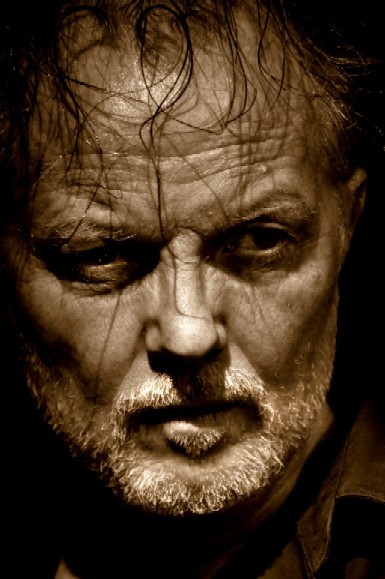 téléfilms :2021		Meurtre à Mulhouse 			Delphine Lemoine (A 2)2020		Céne n°4 				court /Anne Soisson / Mehdi ben attia 2019 		le bain d’hector 				Court /de J Roniger2015-		NO Second Chance 			Francois Velle2015-		Plus belle la vie 				rôle de Yves 1015		NO WAY (court)			Sophie Blanvillain2014-		Rapmag  (court)				Olivier Desautel2014		les hommes de chance (court)		Baptiste  le Cunff2012-		Clémenceaux 				Olivier Guignard2011		Samsara( court métrage)		Clement  Menu				2010		L’EPERVIER 				STEPHANE CLAVIER2010		L'affaire du collier de la reine		GHISLAIN VIDAL2009		Engrenage- saison 3 		EMANUEL BOURSINHA2008 		une passion française 			Sébastien GRAAL2007		"Soeur Thérèse .com"			Vicenzo Marano2007		"Avocats et associés"			Bruno Garcia2006		"Comissaire moulin"			Yves Rénier2005		"enfant de personne"			Michel Perrota2004		“Même âge , même adresse “		B.Garcia2003		“Tout pour être heureux”			J.D.Robert2002		“Le juge est une femme”			Stephane KAPPES2002		“J’ai vu le diable pleurer”			Frederick KAHN2002		“Rien ne vas plus”			Michel SIBRA2000		“ Marie tempête” 			Denis MALVAL1999		“La poursuite du  vent"			Nina COMPANEEZ95		“Julie Lescaut"				Alain BONNOT94		“Maigret et les témoins récalcitrant” 	Michel SIBRA  92		“Délit d'initié"				Philippe GALARDI   91		“L'enfant des loups" "( version anglaise) 	Philippe MONNIER89		“la Grande cabriolle”			Nina COMPANEEZ86		“Albert Schweitzer"	 		M BAUER  (role principal)85		 “Noël au Congo"			Patrick GANDREY-RETY (role principal)83		“La dictée"				Jean-Pierre MARCHAND 81		“Loreleï"				Jacques DONIOL-VALCROZE(role principal)78		“Brigade des Mineurs”	 		Peter KASSOVITZ (role principal)76		“Adios",					André MICHEL(role principal) ...……………………………64    	“93”de  V.Hugo 				Maurice BLUVAL ...!cinéma: 90	      	"La source"				Jean-Jacques AUBLANC (role principal)89	    	"La soule"				Michel SIBRA…………………….81	      	"Liberty  belle" 				Pascal  KANÈ...79	      	"La maison des Bories"			Jacques DONIOL-VALCROZE 70	      	"La promesse (avec Jacqueline Bisset) 	Bob FREEMAN role principal68	   	"3 enfants dans le désordre" (avec Bourvil)	L.JOANNEAU ..!		" L'homme à la Buick  avec Fernandelthéâtre:2020		Comme il vous plaira			Shakespeare / sotha (TNO paris)2019/20		« je m’en vais »				Francois kergourley ( résidence Royan)2016/17		Le manuscrit de Rembrandt		Patrick Courtois (th du Ranelagh/tournée)2011		Inflammable ( T. Gatiney)			Compagnie Jolie Mome 2005		"Révolte et autre rébellions",		 R Ivanov,boltansky, Rencontres cartoucheries,2003	   	“Cadavres exquis”			G. de Kermabon,P.ADRIEN	   	  	“ Monsieur Toussaint”E. Glissant		Greg GERMAIN2002 	   	“ Le tour du monde en 80 jrs“ Kohout 	François KERGOURLEY2001  2002    	“Le roi Lear “ de w.Sheakspeare		Philippe ADRIEN 2001     	 	“Les fourberies de Scapin”		Fr Kergourley 2000      		“Le roi Lear “ de w.Sheakspeare	 	Philippe ADRIEN2000	   	“ Bagages accompagnés”			Serge HUREAU2000 	   	“Médé  “ de Sénèque .”  ( Jason   )	 	Jean Pierre GIRARD  99  	   	“ Le tour du monde en 80 jrs “ Kohout	François KERGOURLEY98	   	“Phèdre” D’après Racine,(Thésé) 		SOTHA       98         	 	“Horace “ de Corneille ( Curiace)		Marion BIERRY 97         	 	“Hamlet" Sheakspeare  (Laertes ) 		Philippe ADRIEN97         		“ Mattis et les oiseaux" T.Vesaas 		Adel HAKIM96        	  	“les chevaliers de la table ronde"		François JOXE 	95         		“Woyzeck" de Buchner 			Gilles BOUILLON   94         	 	“L'augmentation" de G. Perec 		Anne-Laure LIÈGEOIS92         		“Le chant de la baleine abandonnée" 	S. OSWALD91         		“La saga de Sigurd"			Marion SARRAUT		89         	 	“Feux" de M. Yourcenar			Jean-Pierre NORTEL	 87        	 	“Alexandre le Grand" de Racine		Elisabeth CHAILLOUX	83         	 	“Le paradis sur terre" de  TWilliams 	Elisabeth CHAILLOUX 82         		“Tragédie au radar"			Romain BOUTEILLE ……………………….74         	 “Charlie Brown				Michel FAGADEAU65         		 “les Troyennes" d’Euripide			Michel CACOYANNIS   64           	“En attendant Godot "de S. Beckett	 	Roger BLIN      ..!    Comédien depuis l'enfance issu d'une lignée d'acteurs , Il a pratiqué tous les aspects et disciplines de cet art d'abord en commençant  a l'écran aux cotés de grands artistes comme Bourvil J Bisset, Anna Magnani  ,puis au théâtre sous la direction de R Blin; M Cacoyanis, Romain Bouteille MARION BIERRY,philippe Adrien ….Mais il a aussi ,mis en scène ,écrits enseigné ,diriger , coatcher,et sa voix reste associer a  des films étranger  depuis "pinochio" amarcord" "my beauty full laundret","appolo 13"  en passant par l'"aventure Intéreieur" et ces temps ci  sur canal Floki dans Viking ou Grove dans Selfridge'sFORMATION:ARTISTIQUEDramatique  : Débute . A 4 ans à la télévision.à  6 ans en synchro à 7 ans au théâtre des variétés1981. Ecole de la « Forge Royale » Edgardo Lusi81-82, à New York  école du « Real Stage »John STRASBERG A Spivac MT Sherwood étude de la « Méthode » Stanislavski . Fréquente l’actor studio84 -87Divers stages « Tragédie et modernité » E Chailloux  Adel Hakim1991-92  91 atelier Classique Eva Saint Paul /J Périmony Chœur antique P Adrien. technique vocale: stage tomatis   2008 Stage	Active écoute 2010	Musical : chant lyrique, à New York puis Paris avec, M.Le Maradour, B.Romain, M Dens.    Batterie et percussions,1978 et 79. école Kenny ClarkDanse: jazz et moderne "42th Street"New York.	Écriture : stage et atelier d'écriture théâtrale,  avec Christian Rullier et Christiane Cohendy82 new York  A spivak analyse Dramaturgique et de scénarioEquitation : niveau 3 ème galop , initiation à la cascade et au dressage équestre, avec G BRANCHE, Escrime et armes de théâtre avec B EDEL-REBOTT cité universitaireAdministrative et directionFormation  GESTION : 1994 -1995 Formation a la gestion et comptabilité   de lieu socio culturel de proximité à L'AGECIFCOACHINGCoaching :  2012 Technique et méthodologie du coaching d'artiste.c/o HarmoniqueTechniqueTechnique Audiovisuel :nouvelles images et nouveaux son, Bourges 1985 montage vidéo sur umatic et 1/4 de pouce /infrarouge 1986Montage virtuel  I.moovie 2005 Gaps formationInformatique : stage word  1998 agecif, Stage Gaps formation dream Weaver 2002,  Exel 2008Généraleniveau Bac Littéraire 1979-80  suit une licence de psychologie en auditeur libre1989-90 auditeur libre  à l'école  des hautes études d'histoire comparé des religions 